Concept verslag Algemene Ledenvergadering op dinsdag 12 oktober 2021 om 21.00 uur in de kantine van SV BasteomAGENDAOpening en mededelingenVoorzitter Henk Onstenk heet iedereen welkom.Het bestuur is blij dat we weer fysiek kunnen vergaderen.Lid van verdienste Theo Tigchelovend en voormalig vrijwilligers John Cremers en Gerrit Ribbink zijn na de Algemene Ledenvergadering van 15 oktober 2020 overledenTheo was in 1950 medeoprichter van de Baakse Boys en al 70 jaar lid van de Baakse Boys en daarna SV Basteom.Henk verzoekt de aanwezigen om deze mensen, indien mogelijk, staande te herdenken.Vervolgens vraagt Henk aan Dylan Spenkelink en Dennis Tigchelovend om naar voren te komen. Zij zijn beide kleinzoons van Theo Tigcheloven. In het contact met onze secretaris, Stefanie Huurnink, hebben zij aangeven het presentje dat hun opa uitgereikt zou hebben gekregen tijdens de nieuwjaarsreceptie, alsnog graag te willen ontvangen. Henk reikt aan Dylan en Dennis het presentje uit en wenst hen wel thuis.Henk geeft aan dat Hein Rutten na 18 jaar is gestopt als kantinebeheerder en bedankt Hein voor zijn langdurige inzet. Saskia Obbink heeft de taak van Hein overgenomen. Het bestuur is hier erg blij mee en wenst haar veel succes in deze functie.Ook de ontvangstcommissie bij thuiswedstrijden van het eerste herenelftal is gewijzigd. Jos Sesink, Wim Kornegoor en Wim van Haren zijn na vele jaren hiermee gestopt. Henk bedankt deze 3 heren ook voor hun inzet in deze functie. Gerrit Weijenberg en Jurgen van Aalst hebben dit overgenomen.Toelichting agendapuntenDeze keer heeft het bestuur een agenda opgesteld van 10 punten en deze agenda is al eerder op de website is geplaatst.Naast de gebruikelijke agendapunten voor een ALV hebben we de punten 8 en 9 toegevoegdHenk vraagt of de agenda akkoord is? Dat is het geval.Afmeldingen : Stefanie Huurnink, Harold Achterkamp, Evert Janssen, Bart Haggeman, Dolf Nijbroek, Hein Konijnenberg, Jos Teunis, Bennie Roordink, Leon Schooltink, Erik Vervelde en Dick Uenk.Ingekomen stukkenEr zijn geen ingekomen stukken.Notulen algemene ledenvergadering d.d. 15 oktober 2020 en de extra ledenvergadering op 23 november 2020 (normaal ter vaststelling)Toelichting:Deze vergaderingen zijn niet fysiek gehouden. Naar aanleiding van de uitnodigingen per e-mail naar de leden, zijn bij beide vergaderingen twee of drie vragen binnengekomen. Deze zijn per e-mail beantwoord. Daarom ziet het bestuur de agenda's met bijbehorende stukken als besluitenlijst en zijn van deze beide vergaderingen ook geen notulen opgesteld.Er zijn geen vragen of opmerkingen over de wijze van vergaderen.Jaarverslag/jaarplan SV Basteom (ter vaststelling)Het jaarverslag seizoen 2020/2021 is opgesteld door onze secretaris, Stefanie Huurnink en de leden hebben deze via de website kunnen lezen. Over het jaarverslag zijn geen vragen dus deze wordt ongewijzigd vastgesteld. Financiële zaken:Financieel jaarverslag (ter vaststelling)Joop geeft aan de hand van een presentatie op de beamer een toelichting op het financieel jaarverslag. De vergadering stelt het verslag unaniem vast. Wel wordt aangegeven dat de overzichten op de beamer niet goed zijn te lezen.Verslag van de kascommissie (ter vaststelling)Annet Harenberg en Emiel Worm hebben op 20 september 2021 als leden van de kascommissie het financieel jaarverslag gecontroleerd en akkoord bevonden. Herald Derksen is ook lid van de kascommissie, maar omdat hij de penningmeester met een aantal werkzaamheden ondersteunt kan hij geen lid zijn van deze commissie. Omdat Annet aftredend is, blijft dus alleen Emiel Worm over. Daarom geeft Henk aan, dat we 2 nieuwe leden voor de kascommissie nodig hebben. Eerst stelt Bob Wagenvoort zich kandidaat en als tweede Anne Piepers. Henk bedankt hun allebei.Vaststelling contributies (ter vaststelling)In verband met de achterliggende periode met veel te weinig wedstrijden stelt het bestuur voor, om dit jaar geen jaarlijkse indexering toe te passen. Wij horen tijdens de vergadering graag uw reactie.De vergadering stemt unaniem in met het voorstel om dit seizoen geen jaarlijkse indexering toe te passen. Begroting (ter vaststelling)Joop geeft een toelichting op de begroting. Hierover zijn verder ook geen vragen. De vergadering stemt unaniem in met de begroting.(Her)benoeming bestuursleden:Aftredend en herkiesbaar: Stefanie Huurnink (secretaris)De vergadering gaat unaniem akkoord met de herbenoeming van Stefanie.Tevens licht Henk toe dat Geert Wagenvoort zijn termijn tot de eerstvolgende Algemene ledenvergadering liever niet wil volmaken. Geert heeft Thijs Wagenvoort bereid gevonden om, na een inwerkperiode, zijn taak in het bestuur over te nemen. Het bestuur heeft met deze werkwijze ingestemd en legt dit nu voor aan de vergadering. Onder luid applaus wordt hiermee akkoord gegaan.RondvraagGeorge heeft een vraag over energievoorziening van de AVIKO. Enkele jaren terug is al met deze actie begonnen en George vraagt wat nu de stand van zaken is. Geert antwoord dat door de coronaperikelen de AVIKO het overleg hierover heeft stilgelegd.Voorstel tot benoeming Jan Godschalk als lid van verdiensteGeert licht het voorstel toe en vraagt of de vergadering met het voorstel in kan stemmen. Onder luid applaus wordt met het voorstel akkoord gegaan.Huldiging jubilarissenSluitingHet bestuur van SV Basteom              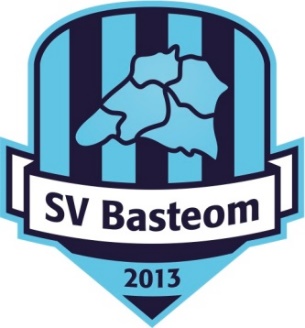 